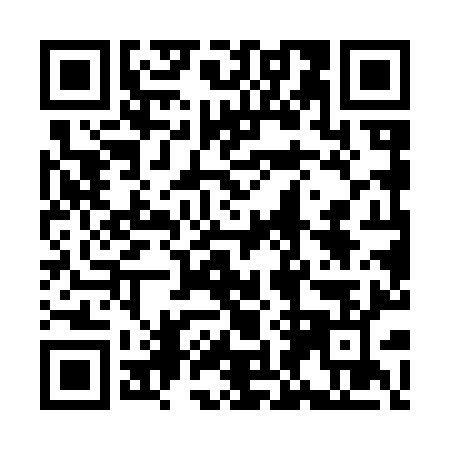 Ramadan times for Baltupenai, LithuaniaMon 11 Mar 2024 - Wed 10 Apr 2024High Latitude Method: Angle Based RulePrayer Calculation Method: Muslim World LeagueAsar Calculation Method: HanafiPrayer times provided by https://www.salahtimes.comDateDayFajrSuhurSunriseDhuhrAsrIftarMaghribIsha11Mon4:534:536:5512:414:276:276:278:2212Tue4:514:516:5312:414:296:296:298:2413Wed4:484:486:5012:404:316:316:318:2714Thu4:454:456:4812:404:326:336:338:2915Fri4:424:426:4512:404:346:356:358:3116Sat4:394:396:4312:394:366:376:378:3317Sun4:364:366:4012:394:376:396:398:3618Mon4:344:346:3812:394:396:416:418:3819Tue4:314:316:3512:394:406:436:438:4020Wed4:284:286:3212:384:426:456:458:4221Thu4:254:256:3012:384:436:476:478:4522Fri4:224:226:2712:384:456:496:498:4723Sat4:194:196:2512:374:476:516:518:5024Sun4:164:166:2212:374:486:536:538:5225Mon4:124:126:2012:374:506:556:558:5526Tue4:094:096:1712:364:516:576:578:5727Wed4:064:066:1412:364:536:596:598:5928Thu4:034:036:1212:364:547:017:019:0229Fri4:004:006:0912:364:567:037:039:0530Sat3:563:566:0712:354:577:057:059:0731Sun4:534:537:041:355:598:078:0710:101Mon4:504:507:021:356:008:098:0910:122Tue4:464:466:591:346:018:118:1110:153Wed4:434:436:571:346:038:138:1310:184Thu4:404:406:541:346:048:158:1510:215Fri4:364:366:521:346:068:178:1710:236Sat4:334:336:491:336:078:198:1910:267Sun4:294:296:471:336:088:208:2010:298Mon4:254:256:441:336:108:228:2210:329Tue4:224:226:421:326:118:248:2410:3510Wed4:184:186:391:326:138:268:2610:38